6. POSEBNOSTI V CESTNEM PROMETU6.1 DELOVIŠČA NA CESTI6.2 VOZILA S PREDNOSTJO, ZA SPREMSTVO, IZREDNI PREVOZ IN DRUGA VOZILA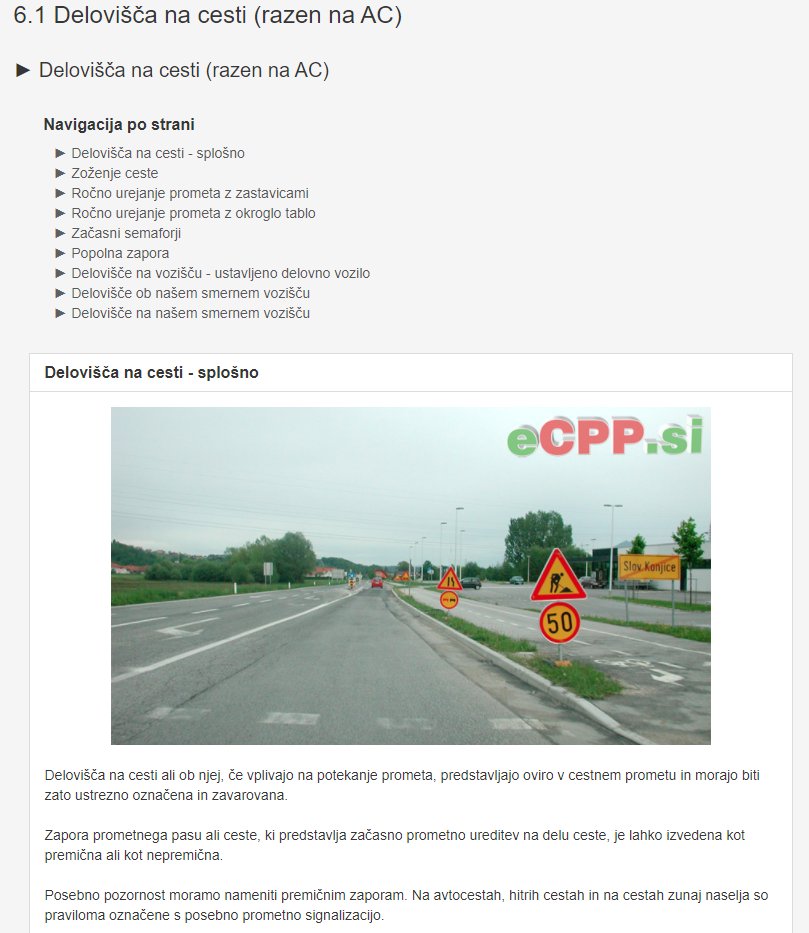 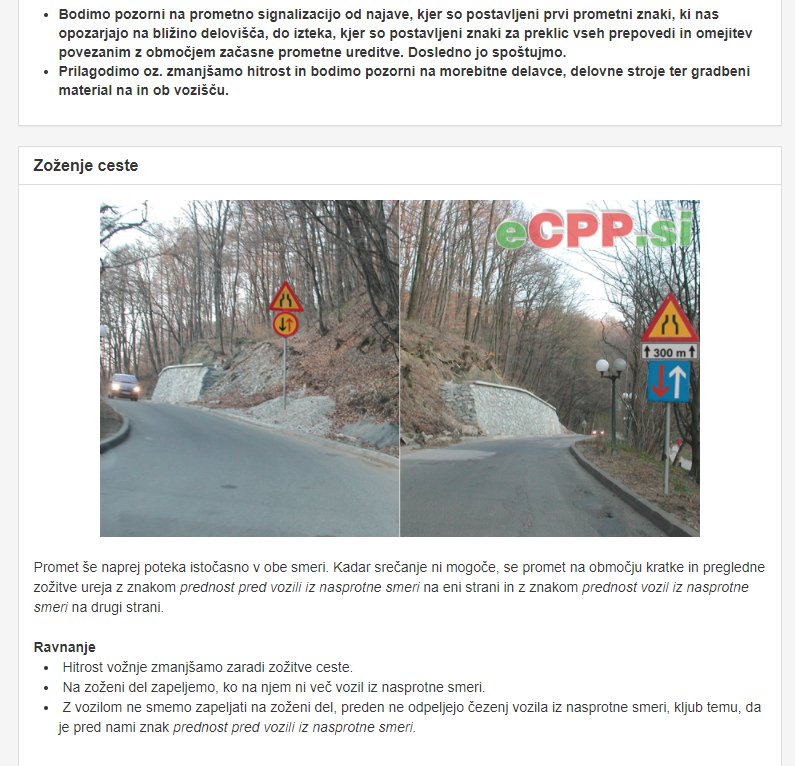 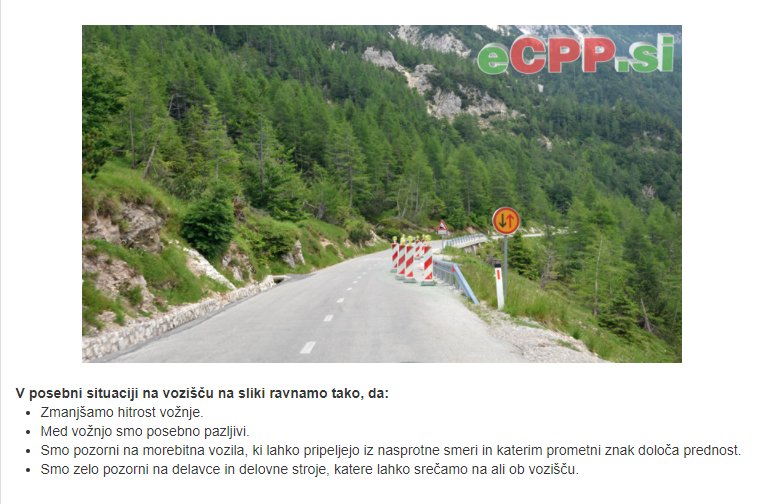 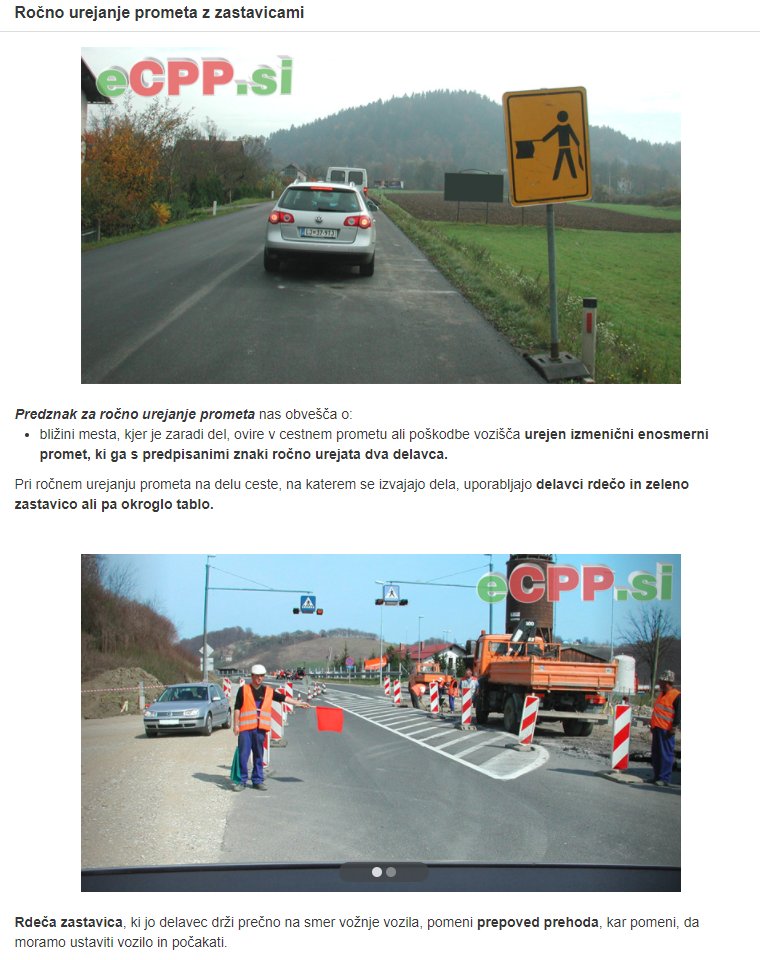 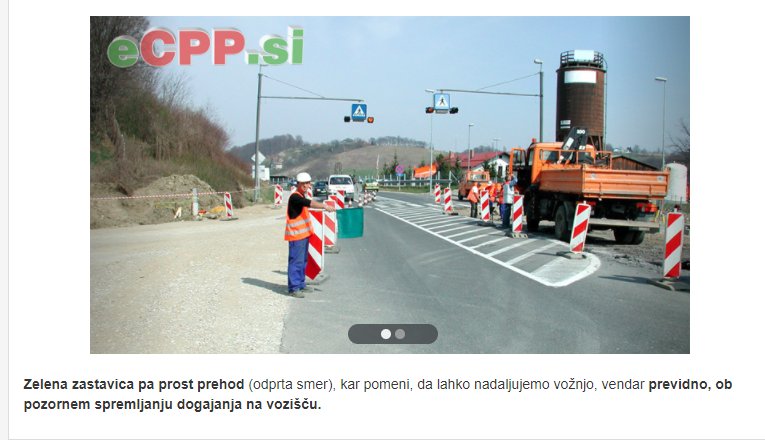 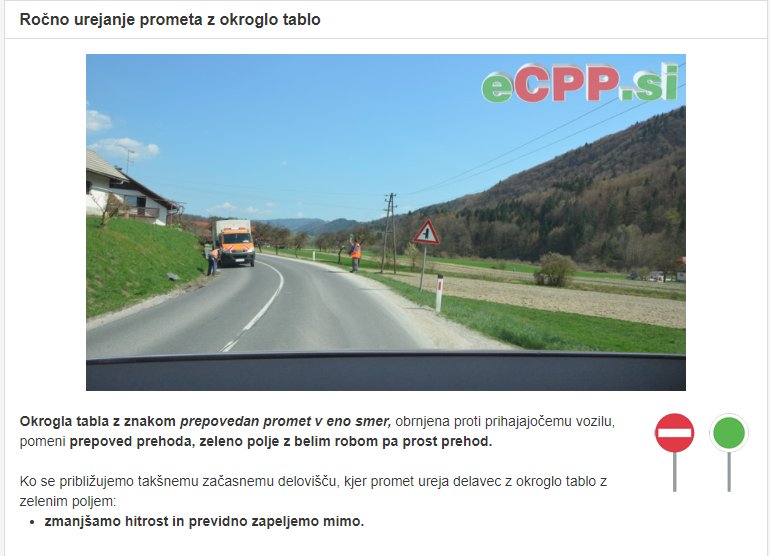 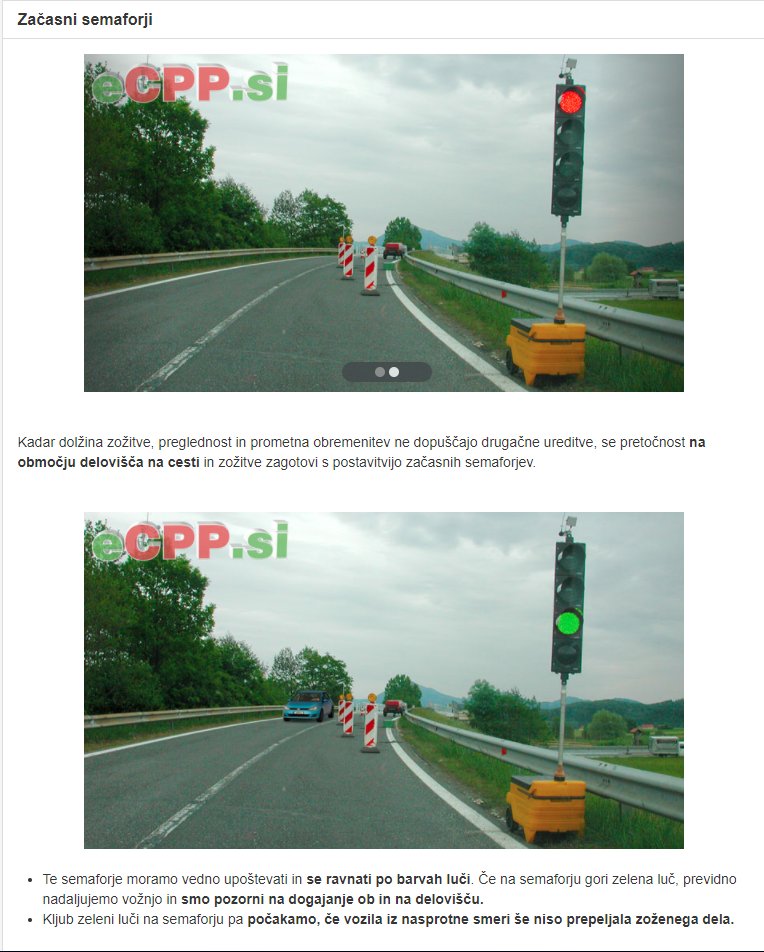 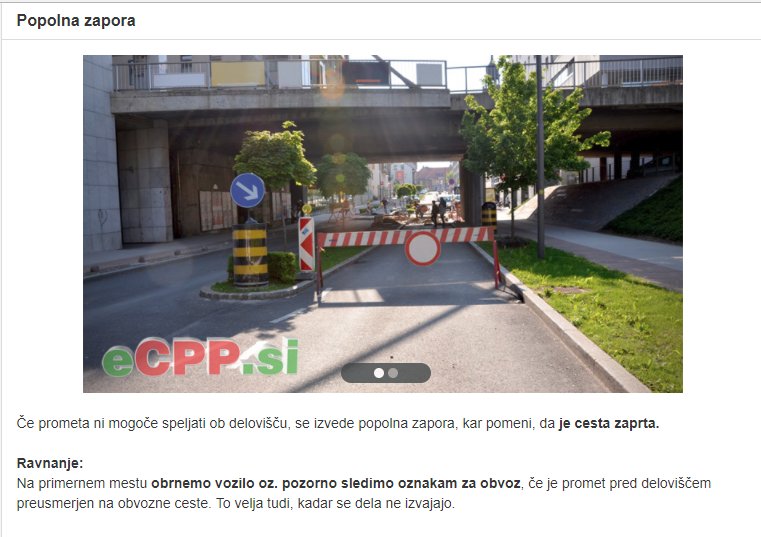 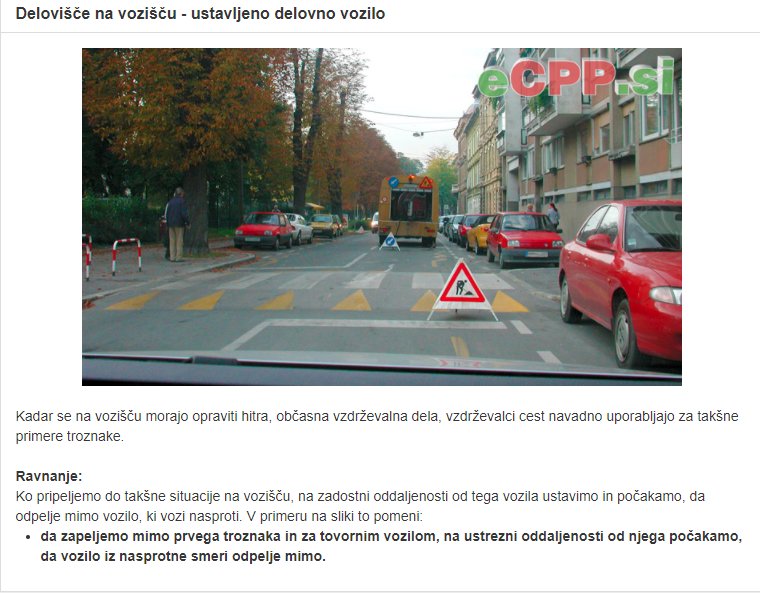 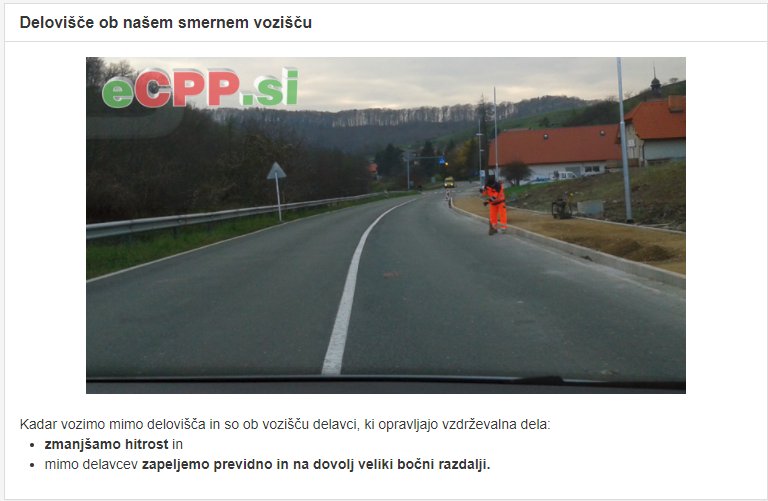 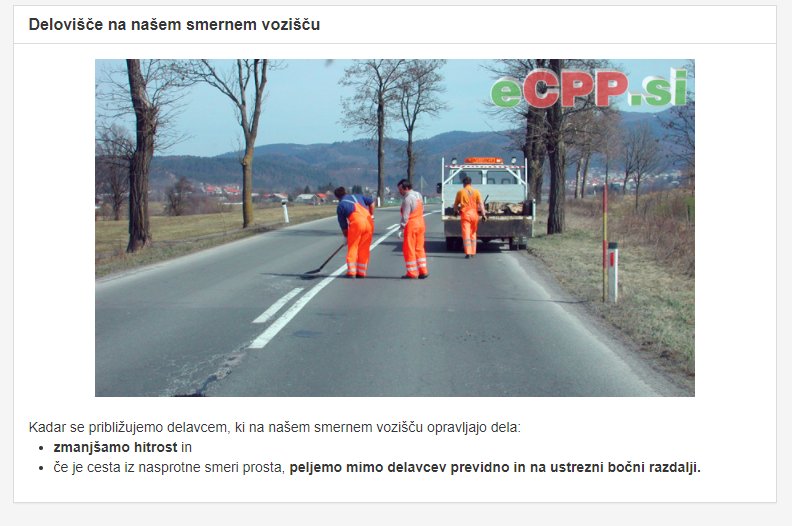 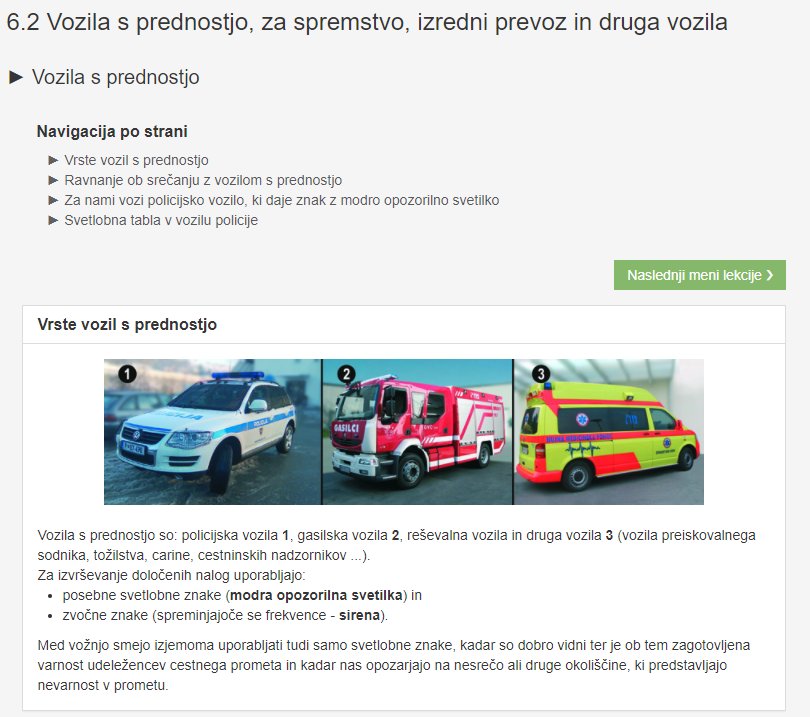 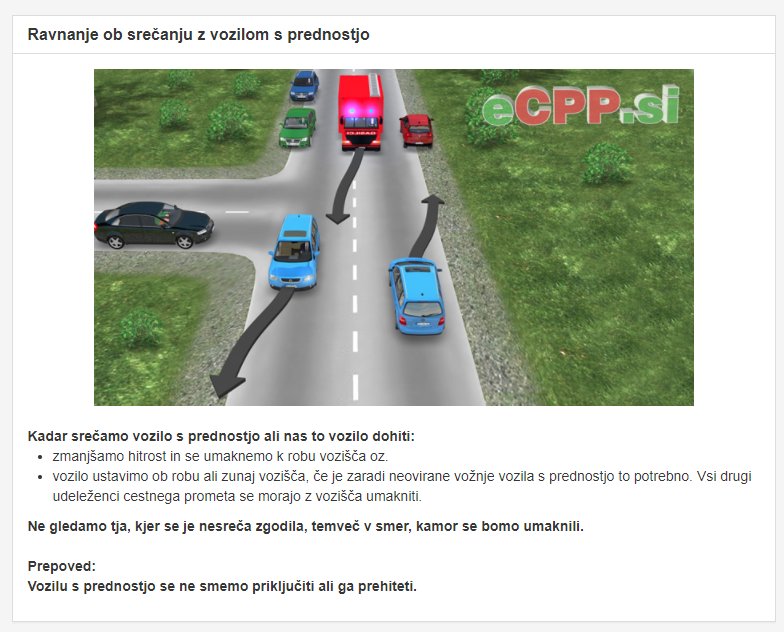 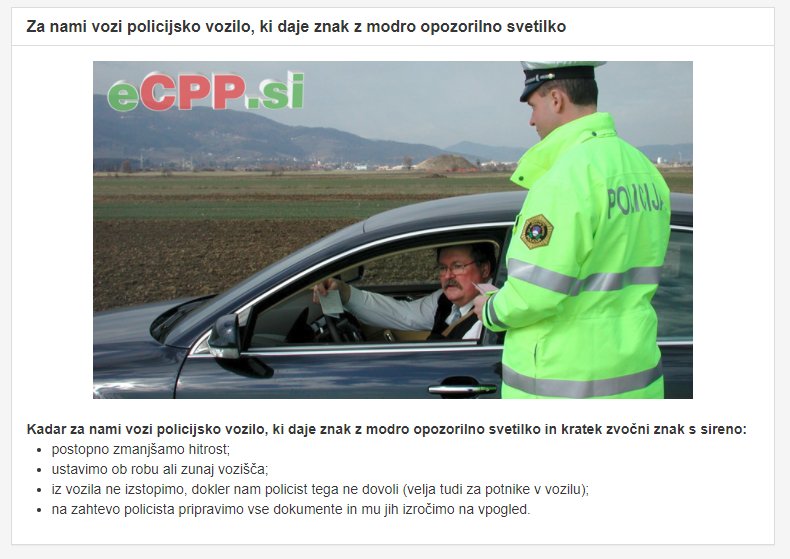 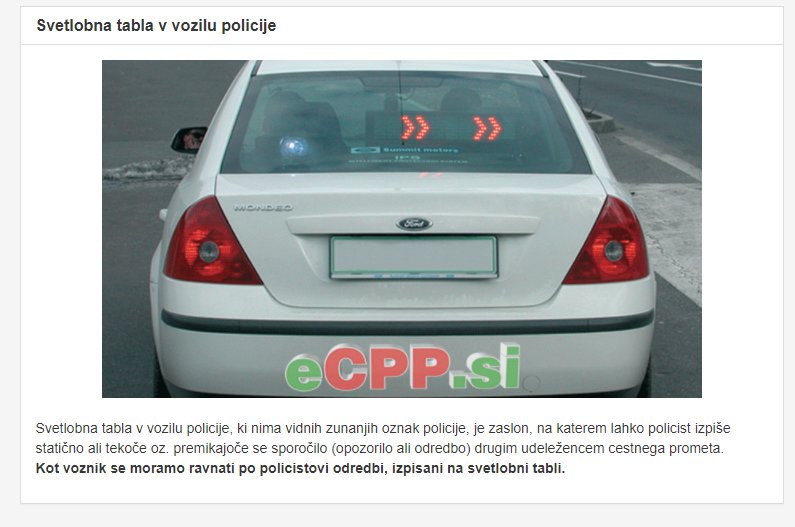 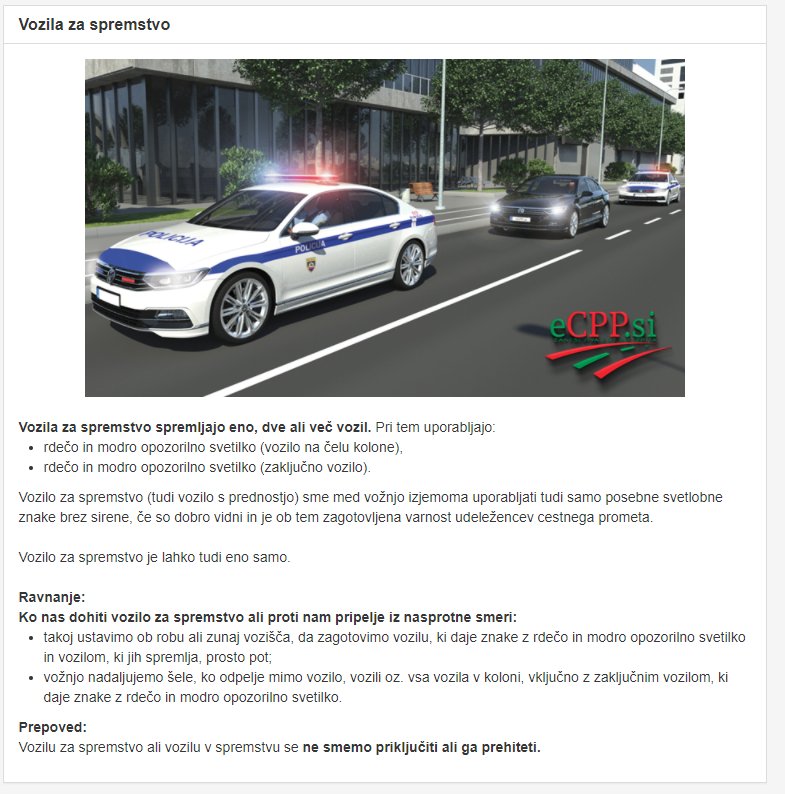 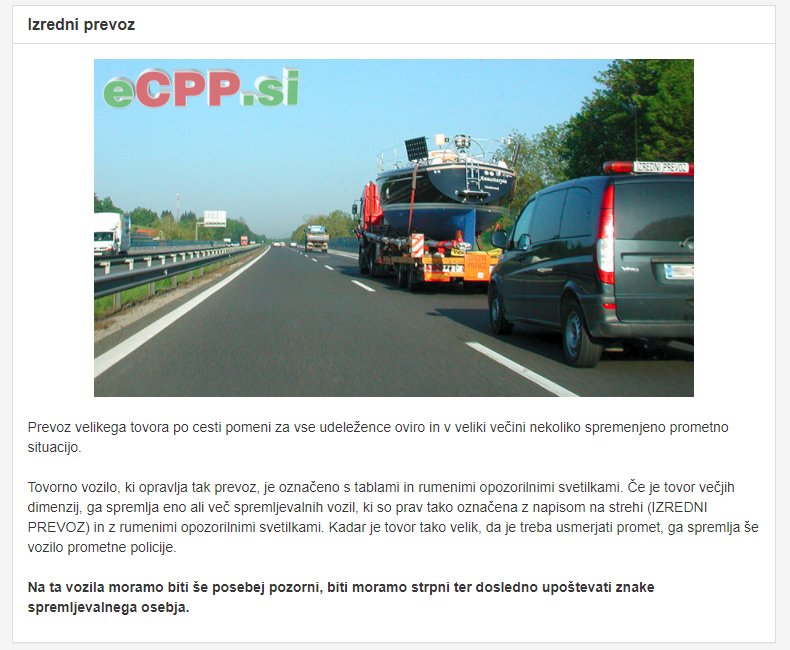 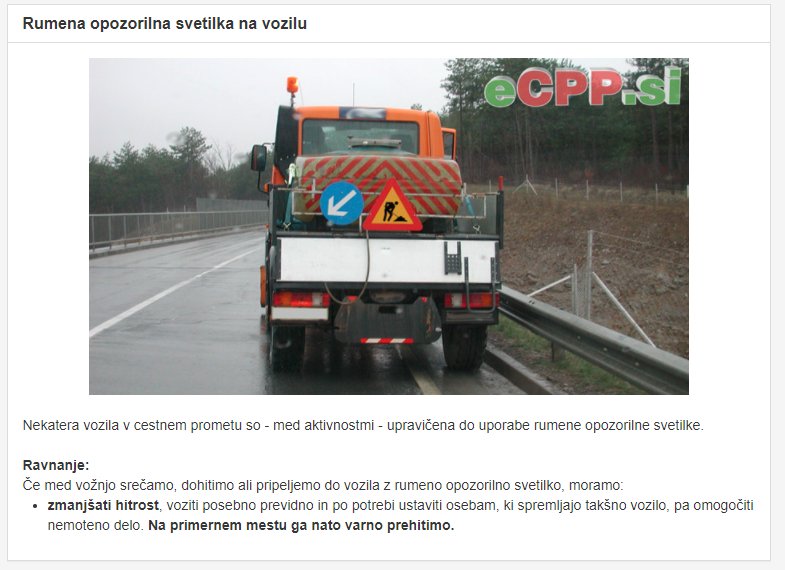 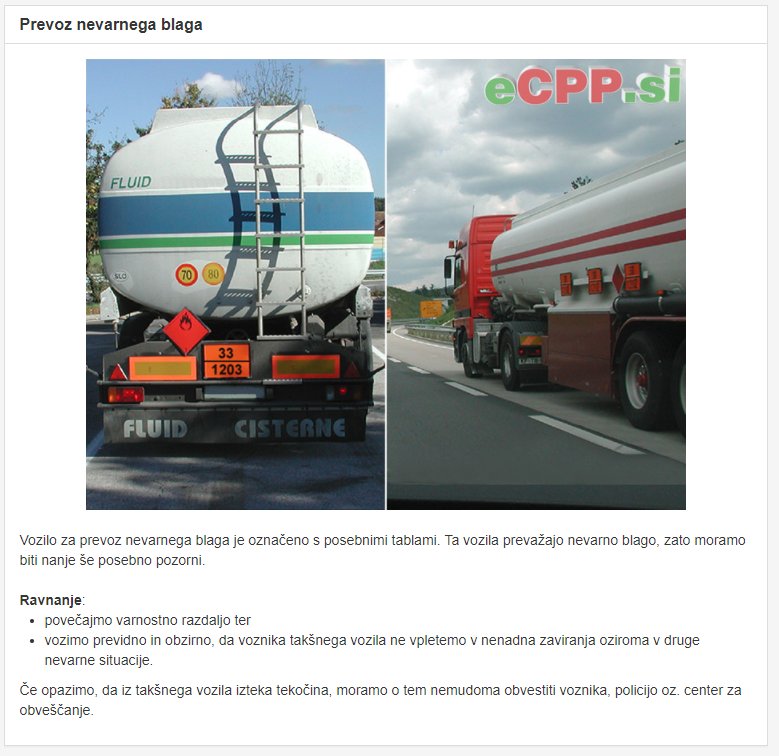 